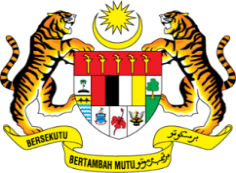 KEMENTERIAN PELANCONGAN, SENI DAN BUDAYAJABATAN WARISAN NEGARABORANG PERMOHONAN TEMPAHAN KAD NAMA MAKLUMAT PEMOHONNama			: ___________________________________________________________________Jawatan			: ___________________________________________________________________Pejabat/ Bahagian	: ___________________________________________________________________Cawangan		:___________________________________________________________________No. Tel	Pejabat		: ___________________________________________________________________No. Tel  Bimbit		: ___________________________________________________________________E-mel			: ___________________________________________________________________No. Faks Pejabat		: ___________________________________________________________________Sebab-sebab permohonan: :UNTUK KEGUNAAN PEJABAT (BAHAGIAN KHIDMAT PENGURUSAN)	                               REKOD PENERIMAAN KADNama Penerima	:  …………………………………..		Kuantiti : Tarikh 		:  …………………………………Permohonan baharuRosak (Kad sedia ada perlu disertakan)Telah HabisPerubahan Maklumat Perjawatan (kad sedia ada perlu disertakan)………………..……………………(Tandatangan Pemohon)                        Tarikh:…………………………………………………(Tandatangan & Cop Pengarah/ Penyelia)           Tarikh:                     Permohonan Lengkap                Permohonan Tidak LengkapDiterima oleh:………………..………………………Nama :Tarikh:Permohonan di atas adalah diluluskan / tidak diluluskan**Catatan :    …………………………………………Pegawai yang meluluskan:…..…………………………………(Tandatangan & Cop )Tarikh: